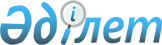 Об установлении квоты рабочих мест для инвалидов, лиц освобожденных из мест лишения свободы, несовершеннолетних выпускников интернатных организаций и лиц состоящих на учете службы пробации уголовно-исполнительной инспекции
					
			Утративший силу
			
			
		
					Постановление акимата города Сатпаев Карагандинской области от 11 августа 2011 года N 17/25. Зарегистрировано Управлением юстиции города Сатпаев Карагандинской области 12 сентября 2011 года N 8-6-126. Утратило силу постановлением акимата города Сатпаев Карагандинской области от 27 мая 2016 года № 17/09      Сноска. Утратило силу постановлением акимата города Сатпаев Карагандинской области от 27.05.2016 № 17/09.

      Сноска. Заголовок в редакции постановления акимата города Сатпаев Карагандинской области от 22.10.2012 N 22/01 (вводится в действие по истечении десяти календарных дней со дня его первого официального опубликования).

      В соответствии с Законами Республики Казахстан "О местном государственном управлении и самоуправлении в Республике Казахстан" от 23 января 2001 года, "О занятости населения" от 23 января 2001 года, в целях обеспечения реализации политики занятости населения акимат города ПОСТАНОВЛЯЕТ:

      1. Установить квоту рабочих мест на предприятиях, организациях и учреждениях города Сатпаев независимо от формы собственности:

      1) для инвалидов в размере 3 (трех) процентов от общей численности рабочих мест;

      2) для лиц освобожденных из мест лишения свободы, несовершеннолетних выпускников интернатных организаций и лиц состоящих на учете службы пробации уголовно - исполнительной инспекции в размере 0,5 (ноль целых пять десятых) процентов от общей численности рабочих мест.

      Сноска. Пункт 1 с изменениями, внесенными постановлением акимата города Сатпаев Карагандинской области от 22.10.2012 N 22/01 (вводится в действие по истечении десяти календарных дней со дня его первого официального опубликования).

      2. Руководителям предприятий, организаций и учреждений города в соответствии с установленной квотой выделить соответствующее количество рабочих мест для трудоустройства инвалидов, лиц освобожденных из мест лишения свободы и несовершеннолетних выпускников интернатных организаций.

      3. Контроль за исполнением настоящего постановления возложить на заместителя акима города Мадиеву М.С.

      4. Настоящее постановление вводится в действие по истечении десяти календарных дней после дня его первого официального опубликования.


					© 2012. РГП на ПХВ «Институт законодательства и правовой информации Республики Казахстан» Министерства юстиции Республики Казахстан
				Аким

Б.К. Шингисов

